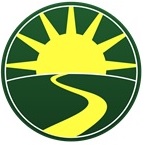 Rise Park Academy TrustRise Park Infant SchoolSEN Information Report 2019/20At Rise Park Infant School our intention is to create a happy, balanced, caring and safe environment in which all pupils thrive and meet their full potential. We aim to work with and in partnership with parents and outside agencies to provide a high quality education with equal opportunities for all.The special educational needs and disability (SEND) Reforms came into force on September 1st 2014. The provisions in the Children and Families Act 2014 and the new 0 -25 Special Educational Needs and Disabilities Code of Practice are a significant set of changes which are designed to improve the outcomes of children with SEND. The key principles of the new legislation were:Young people and their families should be involved in discussions about the support they need, so they can share their knowledge and feed back to the school on the young person’s progress.Education, health and care plans (EHC) will replace statements of special educational needs. New assessments for additional educational needs commenced in September 2014. School Action and School Action Plus have ceased and have been replaced by a single based category for children with extra specialist support.The new code makes it clear that additional interventions and support cannot compensate for a lack of good teaching. High quality teaching, appropriately differentiated for individual pupils, is the first step in responding to possible special educational needs. For pupils who require special educational provision, the code sets out the principle of a graduated response. This acknowledges that some children will benefit from specific support from the school or external experts.Here at Rise Park Infant School we are well placed to adopt these changes and we look forward to working with pupils and parents/carers to ensure fully inclusive access to our education.People who support children with Special Educational Needs and/ or Disabilities in this school.Class Teachers are responsible for:Ensuring that all children have access to high quality teaching and that the curriculum is adapted to meet your child’s individual needs ( known as differentiation)Checking on the progress of your child and identifying, planning and delivering any additional help your child may need ( this could be things like targeted work, additional support, adapting resources etc.) and discussing any amendments with the Special Educational Needs Co-ordinator (SENCo) as necessary.Writing Individual Learning Plans/ Passports (IEP), and sharing and reviewing these with parents at least once a term and planning for the next term’s targets.Ensuring that all members of staff working with your child in school are aware of your child’s individual needs and/ or conditions and what specific adjustments need to be made to enable them to be included and make progress.Ensuring that all staff working with your child in school are supported in delivering the planned work/ programme for your child, so they can achieve the best possible progress. This may involve the use of additional adults, outside specialist help and specially planned work or resources.You may contact your child’s class teacher by talking to them at the end of the day or by making an appointment to meet them via the school office or by telephone.The Special Educational Needs Co-ordinator (SENCo) is responsible for:Coordinating all the support for children with special educational needs (SEN) and/ or disabilities, and developing the schools SEND policy to make sure all children get a consistent, high quality response to meeting their needs in school.Ensuring that as parents you are :Involved in supporting your child’s learningInvolved in the support your child is gettingInvolved in reviewing how well they are doingPart of the planning process for their futureLiaising with all the other people who may be coming into school to help support your child’s learning e.g. Speech and Language Therapy, Educational Psychologist etc.Updating the school’s SEND register - a system for ensuring all the special educational, physical and sensory needs of pupils in this school are known and understood and making sure that there are records of your child’s progress and needs.To provide specialist support for teachers and support staff in the school so that they can help all children with SEND to achieve their potential.Supporting the class teacher with Individual Educational Plans that identify specific targets for your child to achieve.Organising training for staff so that they are aware and confident about how to meet the needs of your child and others within the school.Ensuring that the Governing Body and Trust is kept up to date about any issues in the school relating to SEND.Mrs Williams is the school SENCo. She can be contacted by talking to her at the beginning or end of the day or by making an appointment to meet, via the school office or by telephone. She works Wednesday, Thursday and Friday. Mrs Williams has gained the qualification ‘National Award for Special Educational Needs Co-ordination’.Teaching Assistants/ Learning Support Assistants:A Learning Support Assistant (LSA) may be allocated to pupils with exceptional special educational needs and/ or disabilities. Whilst they take a very valuable role in your child’s education, if you have specific queries about your child’s progress, it would be best to direct these questions to the staff members mentioned above. Of course, as a school we welcome dialogue between parents and actively encourage feedback. Children with exceptional special educational needs will be given a communication book for parents and staff to have a daily dialogue.The SEND Governor is responsible for:Making sure the school has an up to date SEND policy.Making sure that the school has appropriate provision and has made appropriate adaptions to meet the needs of all children in the school.Making sure that the necessary support is provided for any child who attends the school who has SEN and/ or disabilities.Monitor/Evaluate the support given to children with SEND at the school and being part of the process to ensure all children achieve their potential in school.How children get support at this schoolChildren at this school will get support that is specific to their individual needs. This is usually provided by the class teacher but may involve:Other staff in school.Staff who visit the school from the Local Authority Services such as Educational Psychologists, Physiotherapy Team , Occupational Therapists.Children with a speech and language problems will be assessed on the Infant Language Link programme ( a computer programme) and anyone who is identified as having a speech or language issue will be supported by Mrs Maher ( ELKLAN trained) The LEA Speech therapist visits the school once a term and will assess or monitor children’s speech and language needs and support staff in delivering a programme to meet the child’s individual needs.All children receive class teacher input via good /outstanding classroom teachingThe teacher will have the highest possible expectations for your child and all pupils in their class. They will achieve this by:Putting in place different ways of teaching so that your child is fully involved with the learning in class. This may involve, for example, using more practical learning or providing different resources adapted for your child.Putting in place specific strategies which may be suggested by the SENCo or external agencies to enable your child to access the learning task.In Key Stage 1 the children are split into differentiated groups for Phonics for part of the week. This enables all children to develop at their pace to reach their full potential.Intervention GroupsAny child who has been identified as having specific gaps in their understanding of Literacy and Numeracy may receive support through specific small group work or 1:1 work. This group may be delivered in the classroom or another room. It may be delivered by the teacher or a Teaching Assistant who has been trained to deliver these groups.Your child’s teacher will have carefully checked your child’s progress and will have decided that your child has a gap in their understanding/ learning and that they need some extra support to close the gap between your child and their peers.A TA will run these small group sessions using the teacher’s plans, or a recommended programme.Speech and Language GroupsMany of our staff are trained to provide specific interventions. We work in partnership with speech and language therapists to plan and deliver support for children with specific needs/ difficulties.We also deliver a Lego Therapy Group which aims to extend and develop the children’s ability to deliver/ follow instructions.Individual speech therapy sessions are delivered by Mrs Maher who liaises with the SALT team and regularly source materials and resources from the Speech Centre at Corbets Tey Special School, Upminster.Social Emotional GroupsMrs Maher is a trained ELSA assistant. She supports children to develop coping strategies linked to anxiety, anger management, stress linked to a particular problem etc. Miss Page delivers a “Happy to be me” Group across K.S.1. This group aims to develop self- confidence, resilience with specific pupilsChildren with specific barriers to learning that cannot be overcome through whole class teaching and intervention groups.Children who are significantly below their expected levels will be referred to the SENCo by the class teacher, either at termly review meetings or at any other time during the term.The class teacher will then complete an individual education plan and share this with parents.If your child has been identified as needing more specialist input, referrals will be made to outside agencies to advise and support the school to enable your child to make progress.Before referrals are made, you will be asked to come to a meeting to discuss your child’s progress and help plan possible ways forward.If it is agreed that the support of an outside agency is a way forward, you will be asked to give your permission for the school to refer your child to a specialist professional e.g. Speech and Language Therapist, Educational Psychologist. This will help the school and yourself understand your child’s particular needs better. Education Health Care PlansThe school can request that the Local Authority carry out a statutory assessment of your child’s needsInformation will be collected by the SENCo, other agencies and parents and sent to the Local Authority. They will decide whether the child’s needs seem complex enough to require an assessment.After the reports have been sent in, the Local Authority will decide if your child’s needs are severe, complex and lifelong. If this is the case then an Education Health Care Plan will be produced for your child. Support for children with identified special needs starting at this school.You will be invited to visit the school with your child to have a look around and speak to staff.If other professionals are involved a team meeting will be held to discuss your child’s needs, share strategies and ensure provision is put in place before your child starts school.We may suggest adaptions to the settling in period to help your child to settle more easilyif your child has an Educational Health Care Plan then we may need to provide support from an additional adult.How can I let the school know that I am concerned about my child’s progress?If you have concerns about your child’s progress you should initially speak to your child’s class teacher.If you are not happy that your concerns are being properly managed and that your child is still not making progress, you should speak to the SENCo.Who are the other people providing services to children with SEND at this school?Educational Psychology ServiceVisual/ Hearing Advisory ServiceSpeech and Language TherapyOccupational TherapyPhysiotherapyProfessional training for school staff to deliver medical interventionsBehaviour Advice ServiceParents in Partnership Service ( To support families through the SEN processes and procedures)School Nurse if requiredCAMS (Child and Adolescent Mental Health Team)Attendance and Behaviour SupportHow are adults in school supported to work with children with SEND?The school has a development plan, including identified training needs for all staff to improve the teaching and learning of children including those with SEND.Individual teachers and support staff attend training courses run by outside agencies that are relevant to the needs of specific children e.g. medical training to support staff in implementing care plans e.g.  5P/ Pecs training/ social stories for children with social communication difficulties.How will we measure progress of your child in school and how will you be informed?Your child’s progress will be carefully monitored by the class teacher and SENCoEvery term you will be invited to a review meeting to inform you about how well your child is progressing. New targets will be set for the following term and you will be given ideas about how you can also support your child at home.If your child has an Education Health Care Plan you will have a termly meeting with teachers, any LSA who supports your child, the SENCo and any other external agency who may be involved.  Once a year we will hold a formal review of the Health Care Plan to see if it is still relevant or needs amending.What support do we provide for you as a parent of a child with SEN and/ or disabilities?We would encourage you to have a regular dialogue with your child’s class teacher so that we know what they are doing at home and we can share what we are doing at school. This is to ensure that we are doing similar things to support them both at home and at school and we can share what is working in both places. This may be a verbal or written conversation.The SENCo is available to meet with you to discuss your child’s progress or any concerns/ worries you may have.All information from outside professionals will be discussed with you. The SENCo will also arrange to meet with you to discuss any new assessments and ideas suggested by outside agencies for your child.Individual Education Plans will be reviewed each term.Homework will be adjusted as required to meet your child’s individual needs.A home/ school contact book may be used to support communication with specific parentsHow is this school accessible to children with physical difficulties?The building is accessible to all children with physical disability via ramps or disabled access.We ensure that any equipment used is accessible to all children regardless of their needs.All of our classrooms are located at ground level.Physiotherapists and Occupational Therapists provide specific advice and guidance for specific children.The school has a 3 year accessibility plan which is written in compliance with the Equality Plan 2010How will this school support my child’s medical needs?The school nurse will visit the school to provide advice and deliver any necessary training.She will also assist the SENCo to write Health Care Plans.Medication is stored securely either in the Early Year Building or the office.There is a team of staff who are trained to deliver any on-going or life threatening medication as directed by the parents and the school nurse.Most staff within the school have current first aid qualifications.Will my child be able to attend any clubs/ activities and school educational visits?This school is an inclusive school and all children are welcome to attend any clubs or activities held on school premises. As most of our clubs are run by outside providers you would need to inform them about any specific needs that your child may have.Educational visits are properly planned. Risk assessments and procedures are put into place to enable all children to participate.Transport, which has disabled access, can be arranged if required.How will we support your child when they are leaving this school or moving on to another class? We recognise that moving on can be difficult for all children, but especially for a child with SEN and/ or disabilities and we take steps to ensure that any transition is as smooth as possible.If your child is moving to another school we will contact the new school’s SENCo and ensure they know about any special arrangements or support that need to be made for your child. We usually hold a Transition meeting with the new school staff.We will make sure all records are passed on as soon as possible.When moving classes within the school, information will be passed on to the new teacher in advance. If your child has significant issues then a meeting will be arranged with the new class teacher so that they are well prepared to meet your child’s needs.The Infant and Junior SENCo’s work very closely together. There will be a transition meeting between relevant Infant and Junior staff and parents in the summer term before entering the junior school so that transition can be a smooth process for the child and parents.Havering Local OfferThe local authority publishes a Local Offer, setting in one place information about provision available across Education, Health and Care ( EHC) plans.The Local Offer provides clear, comprehensive, accessible and up to date information about the available provision and how to access it, and can be found on the Havering website at https://familyserviceshub.havering.gov.uk/kbh/havering/directory/home.page  I hope this information has answered any queries you may have regarding SEN provision at this school but please do not hesitate to contact the school if you have further questions. Illustrative  Regulations for CommitteeSpecial Educational Needs ( Information) RegulationsClause 65Citation and commencementThese regulations may be cited as the Special Educational Needs (Information)Regulations and come into force on the 1st September 2014InterpretationIn these regulations- the “Act” means the Children and Families Act 2014; “ transferring between phrases of education” means transferring from-1.Relevant early years education to school, infant school to junior school etc2.finding employment3.finding accommodation4. participation in societyPrescribed Information that must be included in SEN information reportFor the purpose of section 65(a) of the Act the SEN information which the Trust and governing body must include in a report containing SEN information is set out in the Schedule.Manner of publication of the reportA school must publish its report containing SEN information on its website.